ALFA TRANSFORMERS LIMITED3337, Mancheswar Industrial Estate,Bhubaneswar-751010,Odisha,India,e-mail:info@alfa.in/sales@alfa.in.NOTICEPursuant to section 108 of the Companies Act, 2013 and clause 35B of the Listing Agreement with Stock Exchange, notice is hereby given that for the purpose of 33rd Annual General Meeting members are provided the facility to cast their vote electronically though e-voting service provided by CDSL website www.evotingindia.com. The voting period begins on Monday 10st August 2015, 9.00 a.m. and ends on Wednesday the 12th August 2015 at 5.00 p.m. The detail voting instructions are given on the AGM notice in Annual report.FOR ALFA TRANSFORMERS LIMITEDPlace: .Date: 02.08.15                                                                                                Sd/-                                                          (Krishna Panda)                                                              Company Secretary.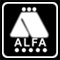 